Na temelju Zaključka o raspisivanju javnog natječaja za davanje u zakup javnih površina na području Grada Velike Gorice za postavljanje kioska, KLASA:363-02/16-07/28, URBROJ: 238-31-13/02130-16-1,  od 16.11.2016. Gradonačelnik Grada Velike Gorice raspisujeJAVNI NATJEČAJza davanje u zakup lokacija na javnim površinama na području Grada Velike Gorice za postavljanje kioska NASELJE VELIKA GORICANASELJE VUKOVINANatjecati se mogu fizičke i pravne osobe.Lokacije se daju u zakup na pet (5) godina.Naknada za korištenje lokacije plaća se prije sklapanja ugovora o zakupu.Zakupnina se plaća mjesečno i može se mijenjati u skladu s važećim aktima koje donose nadležna tijela Grada Velike Gorice.Lokacija se ne može dati u podzakup.Ponuda mora sadržavati:osnovne podatke o pravnoj ili fizičkoj osobi koja se natječe,presliku osobne iskaznice (fizička osoba),original ili presliku izvatka iz obrtnog (obrtnik) i sudskog (trgovačko društvo) registra ili drugog odgovarajućeg registra, ne stariji od 30 dana od raspisivanja javnog natječaja,lokaciju za koju se daje ponuda (broj lokacije i oznaku lokacije),visinu ponuđene naknade za korištenje lokacije,dokaz o uplaćenoj jamčevini, koja se uplaćuje u korist Proračuna Grada Velike Gorice, na žiro račun broj : IBAN HR9523900011854100005 model HR68, poziv na broj 7706 – OIB platitelja, svrha uplate: jamčevina,original ili presliku Potvrde nadležnog upravnog tijela Grada Velike Gorice, te  original ili presliku potvrde Gradskog stambenog gospodarstva Velika Gorica d.o.o. ne stariju od 30 dana od raspisivanja javnog natječaja, čime ponuditelj dokazuje da nema dugovanja prema Gradu po bilo kojoj osnovi,Natjecatelji trebaju dati zasebnu ponudu za svaku lokaciju.Zakupnik je dužan u roku 60 dana od dana sklapanja Ugovora o zakupu Upravnom odjelu za komunalne djelatnosti i promet Grada Velike Gorice podnijeti zahtjev za donošenje rješenja o postavljanju kioska.Zakupnik je dužan o svom trošku izraditi idejni projekt sukladno odredbi članka 30. Odluke o komunalnom redu (Službeni glasnik Grada Velike Gorice, broj: 16/09., 2/10., 3/11. i 2/13.) i Pravilnika o postavljanju kioska i pokretnih naprava na području Grada Velike Gorice (Službeni glasnik Grada Velike Gorice, broj: 09/10.), nabaviti i postaviti kiosk, urediti lokaciju za postavljanje kioska i snositi troškove priključenja na komunalnu i ostalu infrastrukturu.Rok za podnošenje ponuda je osam (8) dana od dana objave natječaja u tisku.Ponude se upućuju Upravnom odjelu za komunalne djelatnosti i promet Grada Velike Gorice, Velika Gorica, Trg kralja Tomislava 34, u zatvorenoj omotnici s naznakom "ZA NATJEČAJ ZA POSTAVLJANJE KIOSKA – NE OTVARATI“, predaju se u pisarnici gradske uprave Velika Gorica, Trg kralja Tomislava 34 ili  šalju preporučenom pošiljkom na istu adresu.Ponude će biti javno otvorene dana 08.12.2016. godine u 9.00 sati u prostorijama vjenčane sale u prizemlju gradske uprave, Velika Gorica, Trg kralja Tomislava 34. Na otvaranju ponuda mogu biti prisutni ovlašteni ili opunomoćeni predstavnici ponuditelja, što se utvrđuje prije pristupanja otvaranju ponuda predočenjem punomoći i osobne iskaznice.Najpovoljnijim ponuditeljem smatra se ponuditelj koji uz ispunjenje svih uvjeta iz natječaja ponudi najvišu naknadu za korištenje lokacije.Raniji zakupnik lokacije na kojoj je postavljen kiosk, a kojem je istekao ugovor o zakupu koji sudjeluju u ovom javnom natječaju ima pravo prvenstva na sklapanje ugovora o zakupu ako:- udovoljava svim uvjetima iz natječaja,- prihvati najviši ponuđeni iznos naknade za lokaciju.U slučaju da dva ili više ponuditelja, koji ispunjavaju uvjete iz natječaja, ponude isti iznos naknade za lokaciju, pravo na sklapanje ugovora ima ponuditelj čija je ponuda ranije zaprimljena u pisarnici gradske uprave.Ponude koje nisu podnesene u roku ili su nepotpune neće se razmatrati.Gradonačelnik Grada Velike Gorice donosi odluku o izboru najpovoljnijeg ponuditelja u roku od 15 dana od otvaranja ponuda koja se dostavlja svakom ponuditelju.Natjecateljima čije ponude nisu prihvaćene uplaćena jamčevina se vraća nakon dovršetka natječaja, najkasnije u roku 15 dana od izbora najpovoljnijeg ponuditelja.Natjecateljima čija je ponuda prihvaćena kao najpovoljnija jamčevina se uračunava u utvrđeni iznos naknade za lokaciju.Ako  natjecatelji čija je ponuda prihvaćena kao najpovoljnija odustanu od sklapanja ugovora o zakupu, Gradonačelnik Grada Velike Gorice može izabrati drugu po redu najpovoljniju ponudu ili raspisati novi javni natječaj.Ako osoba koja je odabrana kao najpovoljniji ponuditelj u roku 10 dana od dana dostave poziva za sklapanje ugovora o zakupu isti ne sklopi, smatra se da je odustala od sklapanja ugovora o zakupu.Grad Velika Gorica zadržava pravo djelomičnog ili potpunog poništenja javnog natječaja, te ne odabrati niti jednog ponuditelja bez ikakve odgovornosti prema ponuditeljima.Napomena: Uvid u kartu s grafičkim prikazom lokacija može se izvršiti na službenim  stranicama Grada Velike Gorice – gorica.hr, na oglasnoj ploči gradske uprave, Velika Gorica, Trg kralja Tomislava 34.Dodatne informacije mogu se dobiti na telefonu broj: 01/6269-945 i 01/6269-923 radnim danom od 08.00-15.30 sati.Objavljeno u VG danas broj: 99 od 28.11.2016.g.													GRADONAČELNIK												          Dražen Barišić, prof.defektolog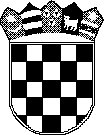 REPUBLIKA HRVATSKAZAGREBAČKA ŽUPANIJAGRAD VELIKA GORICAGRADONAČELNIKBROJ LOKACIJEOZNAKA LOKACIJENAMJENA LOKACIJEPOVRŠINA U m2POČETNI IZNOSNAKNADE ZA KORIŠTENJE LOKACIJEIZNOS JAMČEVINE MATERIJAL ZA IZRADUNAPOMENA1.Trg kralja Tomislava(kod Muzeja Turopolja)k.č. br. 413/1, k.o. V. GoricaProdaja novina iduhanskih prerađevina4,60x2,557.000,00 kn1.400,00 knaluminij i sličnoboja RAL 7016Postavljen kiosk ranijeg zakupnika2Trg kraljaTomislava-Šetalište Franje Lučićak.č. br. 413/1, k.o. V. GoricaProdaja cvijeća i svijeća2,40x2,404.000,00 kn 800,00 knaluminij i sličnoboja RAL 7016Nije postavljen kiosk3.Trg kraljaTomislava-Šetalište Franje Lučićak.č. br. 413/1, k.o. V. GoricaProdaja novina iduhanskih prerađevina4,40x2,607.000,00 kn1.400,00 knaluminij i sličnoboja RAL 7016Postavljen kiosk ranijeg zakupnika4.Kralja DmitraZvonimira (kod kućnog broja 9)k.č. br. 1933, k.o. V. GoricaProdaja novina iduhanskih prerađevina3,60x2,406.000,00 kn1.200,00 knaluminij i sličnoboja RAL 7016Postavljen kiosk ranijeg zakupnika5.Zagrebačka-Ulica Jurja Dobrile (uz postojeću  nadstrešnicu na autobusnom stajalištu)k.č. br. 2252, k.o. V. GoricaProdaja novina iduhanskih prerađevina3,80x2,306.000,00 kn1.200,00 knINOX-oblikom usklađen sa nadstrešnicom autobusnog stajalištaPostavljen kiosk ranijeg zakupnika6.Jurja Dobrile (istočni ulazna groblje Velika Gorica)k.č. br. 3084, k.o. V. GoricaProdaja cvijeća i svijeća 5,20x2,306.000,00 kn1.200,00 knaluminij i sličnoboja RAL 7016Postavljen kiosk ranijeg zakupnika7.Jurja Dobrile (istočni ulazna groblje Velika Gorica)k.č. br. 3084, k.o. V. GoricaProdaja cvijeća i svijeća 5,20x2,306.000,00 kn1.200,00 knaluminij i sličnoboja RAL 7016Postavljen kiosk ranijeg zakupnika8.Matice Hrvatske- Trg Maršala Titak.č. br. 1469, k.o. V. GoricaProdajalutrije3,60x3,2010.000,00 kn2.000,00 knaluminij i sličnoboja RAL 7016Postavljen kiosk ranijeg zakupnika9.Matice Hrvatske-Trg Maršala Titak.č. br. 1469, k.o. V. GoricaProdaja pekarskih proizvoda3,60x3,205.000,00 kn1.000,00 knaluminij i sličnoboja RAL 7016Postavljen kiosk ranijeg zakupnika10.Matije Magdalenića(kod zajedničkih garaža)k.č. br. 1626/2, k.o. V. GoricaProdaja novina iduhanskih prerađevina4,00x2,706.000,00 kn1.200,00 knaluminij i sličnoboja RAL 7016Postavljen kiosk ranijeg zakupnika11.Trg Stjepana Radića-između nadstrešnica na autobusnom stajalištuk.č. br. 1496, k.o. V. GoricaProdaja novina iduhanskih prerađevina3,80x2,3010.000,00 kn2.000,00 knINOX-oblikom usklađen sa nadstrešnicom autobusnog stajalištaPostavljen kiosk ranijeg zakupnika12.Nikole Mikeka Šipušića -Slavka Kolarak.č. br. 955/3, k.o. KurilovecProdaja novina iduhanskih prerađevina3,00x2,402.000,00 kn400,00 knaluminij i sličnoboja RAL 7016Nije postavljenkiosk13.Kneza Ljudevita Posavskog -kod Lidlak.č. br. 2390/1 k.o. V. GoricaProdaja novina iduhanskih prerađevina4,00x2,454.000,00 kn800,00 knINOX-oblikom usklađen sa nadstrešnicom autobusnog stajalištaNije postavljenkiosk1.Sjeverozapadniulaz na grobljek.č. br. 9, k.o. VukovinaProdaja cvijeća i svijeća5,00x2,4012,00 m²3.000,00 kn600,00 kn aluminij i sličnoboja RAL 7016Postavljen kiosk ranijeg zakupnika2.Sjeverozapadniulaz na grobljek.č. br. 9, k.o. VukovinaProdaja cvijeća i svijeća4,00x2,903.000,00 kn  600,00 knaluminij i sličnoboja RAL 7016Postavljen kiosk ranijeg zakupnika3.Stara cesta kod poštek.č. br. 14/1, k.o. VukovinaProdaja cvijeća i svijeća3,00x2,401.000,00 kn200,00 kn   aluminij i sličnoboja RAL 7016Nije postavljenkiosk4.Stara cesta kod poštek.č. br. 14/1, k.o. VukovinaProdaja voća i povrća3,00x2,401.000,00 kn200,00 kn   aluminij i sličnoboja RAL 7016Nije postavljen kiosk